06.04.2020гСпециальность: 23.02.03 Техническое обслуживание и ремонт автомобильного транспортаКурс:   2,  группа(ы)   ТМ-189-2Дисциплина (МДК)   Техническая механикаФИО преподавателя   Исаева Г.В.Тема 2.6 Изгиб.          Практическая работа 8Тема: Рациональные формы поперечных сечений балок при изгибе.                  Цель: Научить из расчета на прочность подбирать размер поперечного сечения балок при изгибе  и делать сравнение масс балок .Общие положения.Порядок решения задачи:Балку разделить на участки, границами которых являются сечения, в которых приложены: сосредоточенные силы, сосредоточенные моменты, начинается или заканчивается равномерно распределенная нагрузка;Выбрать расположение координатных осей, совместив ось z с осью балки, а оси у и х расположить в плоскости сечения (обычно ось у расположена вертикально);Применяя метод сечений, вычислить значения изгибающих моментов в характерных точках и построить эпюру изгибающих моментов;Из условия прочности определить осевой момент сопротивления сечения балки в сечении, где изгибающий момент имеет наибольшее по модулю значение;Используя таблицы ГОСТ и формулы для определения осевых моментов сопротивления прямоугольника, определить размеры поперечного сечения балки; Сравнить массы балок.Пример выполнения практической работыЖестко заделанная консольная балка АВ нагружена, как показано на рисунке 8.1. Построить эпюру Mи, подобрать сечение в двух вариантах: 1) прямоугольное сечение, если h=2b и 2) номер двутавтра. Сравнить массы балок.Дано: F=20 кН; q=10 кН/м; М=8 кН∙м; [σ]=160 МПа. НАЙТИ: Ми, Апр, Адв, сравнить массы.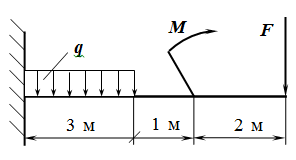 Рисунок 8.1Решение:1. Изобразим балку.2. Делим балку на участки по характерным точкам: ВС, СD, DA. 3. Определяем Мив характерных точках  и строим эпюру(рисунок 8.2): МА=0 МВ= -F2= -20кН·м.МВ/= -М-F2= -8 -20кН·м. МС=-М-F·3=-8-20·3=-68 кН·м.МD=-М- F·6 –q32/2= -8 -206- 1031,5=-173 кН·мИсходя из эпюры Ми: Ми max=173 кН·м=173·106 Н·мм.4. Определяем осевой момент сопротивления сечения:Wx≥Мх max/[σ]; Wx≥173000000/160≥1081000 мм3≥1081 см3.По ГОСТ 8239-89 выбираем двутавр № 45 с Wх=1231 см3 , Адв=84,7см2 Ширина прямоугольного сечения b===11,7смВысота прямоугольного сечения h=2b =11,72=23,4смПлощадь прямоугольного сечения Апр=hb=11,723,4 =273,78см2Сравнение масс  ==3,2Вывод: Балка прямоугольного сечения в 3,2 раза тяжелее балки двутаврового профиля.                                                                Эп Ми                         40                       48                                                             68	173Рисунок 7.2Задание для выполненияДля стальной консольной балки построить эпюру изгибающих моментов, подобрать из условия прочности необходимый размер поперечного сечения: 1) двутавра  , 2) прямоугольника, если h=2b;  принять [σ]=160 МПа. Сравнить массы балок.Данные своего варианта взять из таблицы 8.1.       Таблица 8.1Схемы.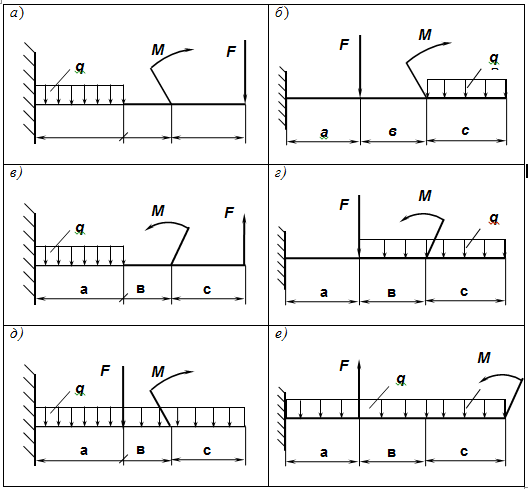 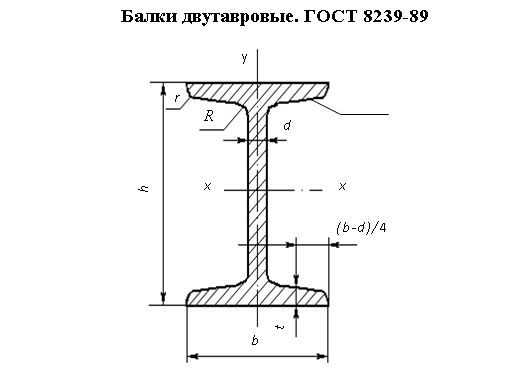 Обозначения: высота балки; b — ширина полки; d — толщина стенки; J - момент инерции; W -момент сопротивления; А — площадь сечения; Sх — статический  момент полусеченияПримечание: Решения сдать в электронном формате до 06.04.2020г. на электронную почту galinakzn@gmail.com На выполненной работе указывайте фамилию и группу.ВариантСхемаа, мв, мс, м1а20240,21,10,82б223110,31,20,23в24480,41,30,74г26540,51,41,55д28660,61,51,66е357100,71,60,97а322130,81,71,28б34370,91,81,79в36481,01,92,110г38530,22,01,811д40690,31,10,512е427140,41,20,813а44250,51,31,914б463100,61,40,35в48470,71,50,216г50590,81,60,517д526120,91,70,318е547141,01,80,419а562110,21,91,520б58360,32,01,621в60450,41,11,222г625150,51,20,923д64640,61,30,824е667120,71,41,425а682100,81,51,7Номер балкиhbdtRrПлощадь сечения, AСправочные величины для осейСправочные величины для осейСправочные величины для осейСправочные величины для осейСправочные величины для осейНомер балкиhbdtRrПлощадь сечения, Aх-хх-хх-ху-уу-уНомер балкиhbdtRrПлощадь сечения, AJx,Wx,SхJy,Wy,Номер балкиммммммммммммсм2см4см3см3см4см314140734,97,58,03,017,457281,746,841,911,516160815,07,88,53,520,287310958,658,614,518180905,18,19,03,523,4129014381,682,618,4202001005,28,49,54,026,8184018410411523,1222201105,48,710,04,030,6255023213115728,6242401155,69,510,54,034,8346028916319834,5272701256,09,811,04,540,2501037121026041,5303001356,510,212,05,046,5708047226833749,9333301407,011,213,05,053,8984059733941959,9363601457,512,314,06,061,91338074342351671,1404001558,313,015,06,072,61906295354566786,1454501609,014,216,07,084,72769612317088081015060019012,017,820,08,0138,07680625609191725182